Mötesprotokoll/dagordning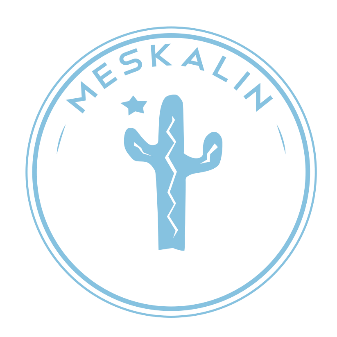 MESKALINDatum: 5/2-19Plats: Linnéuniversitetet, RadixNärvarande ur Styrelse: Carolina Ekström, Anna Lindgren, Felicia Lenard, Felicia Johansson, Keän Dam, Kajsa Morenius, Fanny Bergquist, Jimmy Roth, Daniel Marsfeld, Isac HagmanÖvriga: Robin Ottosson§1 Mötets öppnande§2 Fastställande av dagordning§3 Val av mötesordförande Carolina Ekström§4 Val av mötessekreterare Felicia Lenard§5 Val av justerare Daniel Marsfeld§6 Märkesavtal / sponsorerBeslutat att Felicia Johansson ska dubbelkolla med märkesleverantörer, eventuellt ta med ett “provmärke” till nästa möte och sedan meddela resten av styrelsen om resultat.Förslag: hitta en stor sponsor som är med under alla filmer under hela året och sponsrar största delen av introduktionen. ICA Maxi Stormarknad som exempel på sponsor under nollningen, eventuellt Hemköp.Beslutat att Felicia Johansson ska ta kontakt med ICA Maxi Stormarknad och boka möte för sexmästarna. Felicia J och Anna Lindgren ska kolla fler större sponsorer, med hjälp av Robin. Felicia J ska även ta kontakt med meskalinmedlemmen John. Förslag för sponsor för nollning: Killar på ett ställe, tjejer på ett ställe, sedan möts alla upp för fest på kvällen. §7 AfterskiBeslutat att Fanny och Anton F tar hand om sociala medier under kvällen.Styrelsemedlemmar leder en varsin grupp under musikquizzet. Beslutat att styrelsemedlemmar och sexmästerimedlemmar hjälper Sjösjukans jobbare att städa efteråt. Beslutat att pris för musikquiz blir en gratis dricka i baren; budget = 200:-§8 VårsittningLokal är ännu ej bestämt, krav för eventet behövs bestämmas innan.Datum är antingen fredag 5/4 eller lördag 6/4. Beslutat att sexmästeriet kommer på idéer angående teman som sexmästarna tar med sig till nästa styrelsemöte där styrelsen får rösta§9 ExamensbankettSexmästeriet tar kontakt med treorna omgående. §10 Nollning- Start 26e Augusti  Adelia Pennisi och Herman Salomonsson (Kajsa Morenius och Daniel Marsfeld) ur sexmästeriet bör starta jobb med ansökningar för faddrar inför nollningen.Medlemmar kan söka post som huvudfadder eller vanlig fadder, tilläggsval som “fejknolla”.Förslag på sista ansökningsdatum: slutet av mars.Beslutat att poängtera i början att det är viktigt för nollor att ha nolleband på sig, samt se till att faddrar har extra nolleband med sig under nollningen. Nollefriden bör klargöras för faddrar innan nollningen.Schema inför nollningen bör sexmästeriet börja jobba med relativt snart. §11 KickoffUtomlands – billigast med Gdansk från Växjö. Hyra AirBnb hus, ca 3 nätter Beslutat datum 1-4/3Budget runt 1000:- per person för resan§12 ÖvrigtÅrsmöte Linnéstudenterna 12/2 17:00 - Kajsa Morenius representerar MeskalinKontoret 13/2 sitter Carolina Ekström och Fanny BergquistAndra föreningar är intresserade av att samarbeta med Kvalborg. Sexmästarna för diskussionen vidare till sexmästarmötet. Harrysavtalet blir klart senast nästa vecka. Harrys får sina förmåner för Meskalinmedlemmar printat på Meskalinkorten. Bör göras tydligt för medlemmar vad det är som gäller.Ovvevecka v.12/13 Beslutat att Meskalin ska delta, men inte vara med att arrangera Styrelsesittning i april
Sexmästerierna får eventuellt följa medBeslutat att mediateamet blir av Medlemmar i detta utskott är i nuläget Robin Ottosson och Erik Bodén Förslag: styrelse- och sexmästerimedlemmarna presenteras i en film, lite som i “The Office”Beslutat att Anna Lindgren och Fanny Bergquist är kontaktpersoner för Medieteamet §13 Nästa möte 18/2-19, kl:18§14 Mötet avslutas